What Can You Do When there is a Boil Water Advisory?Circle all of the pictures of things you can do when there is a boil water advisory.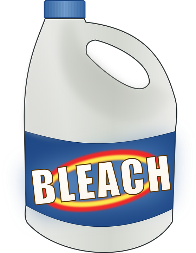 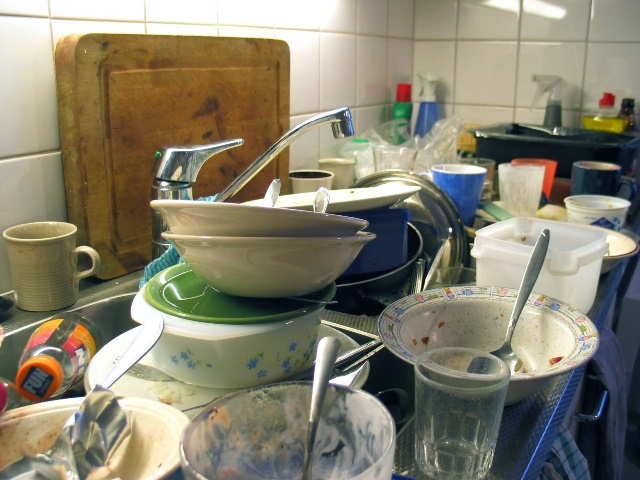 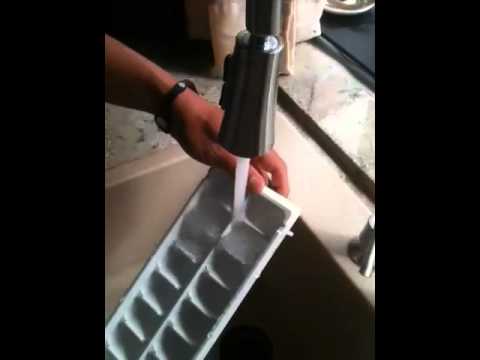 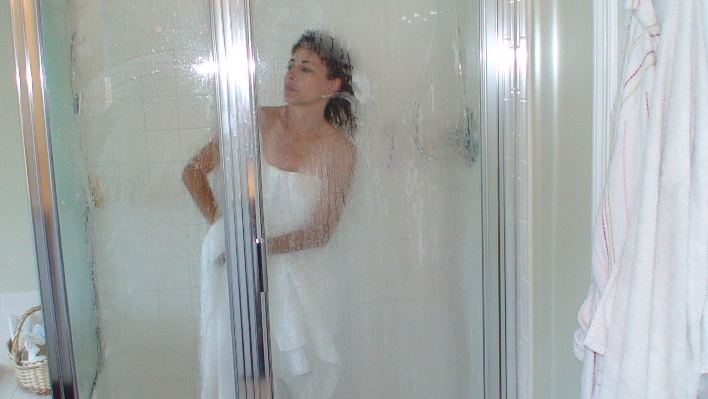 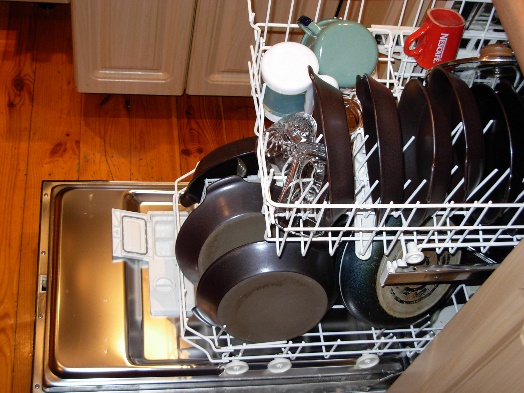 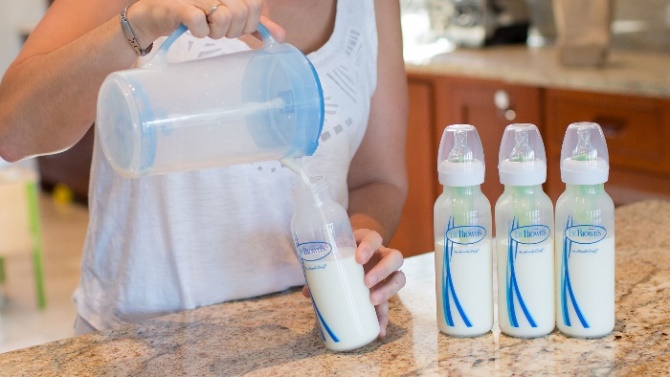 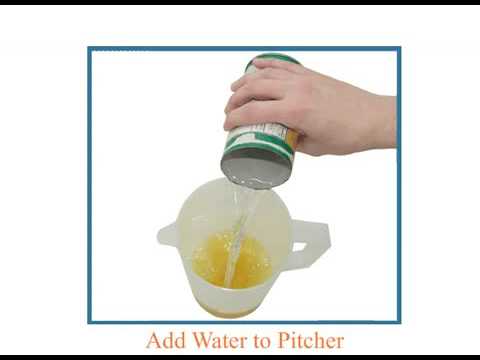 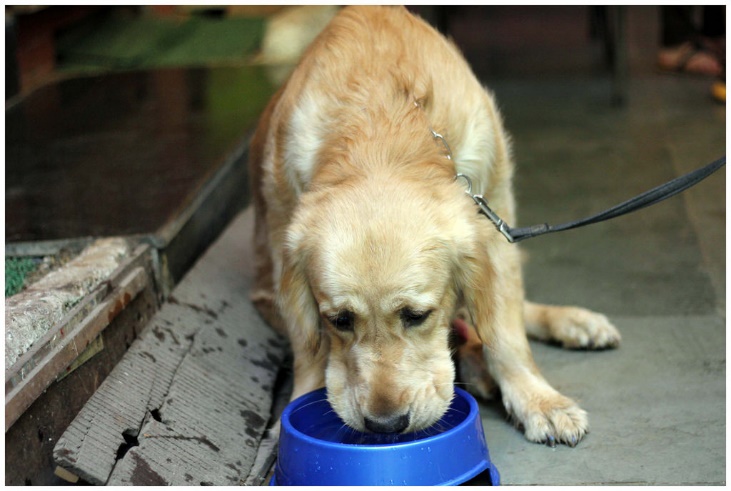 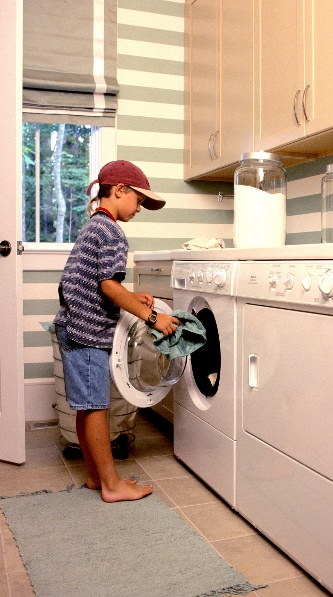 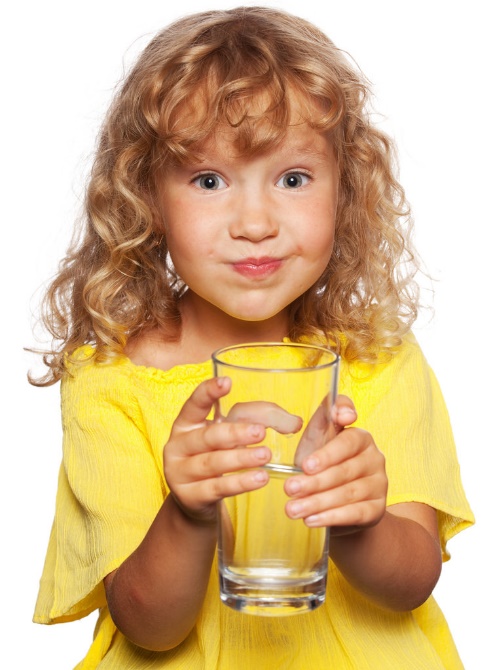 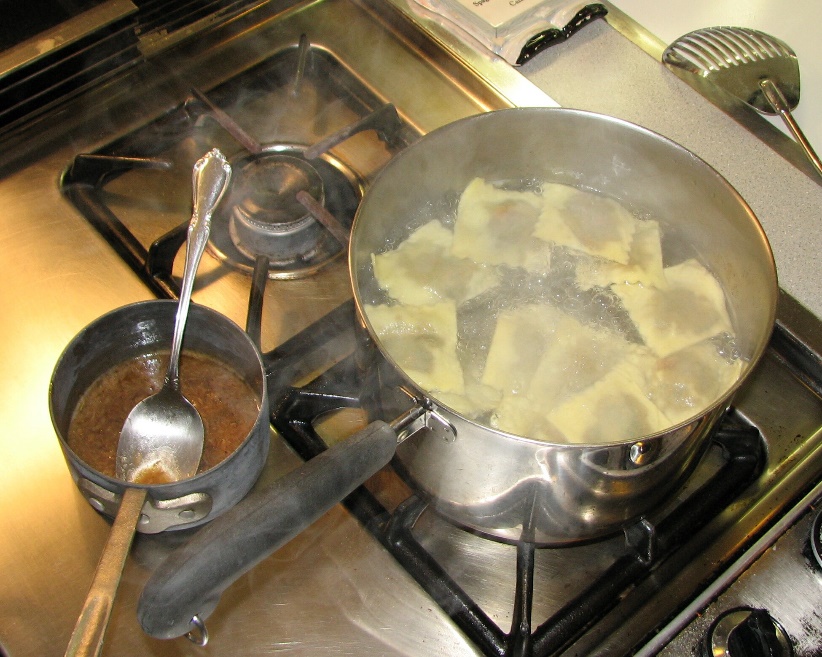 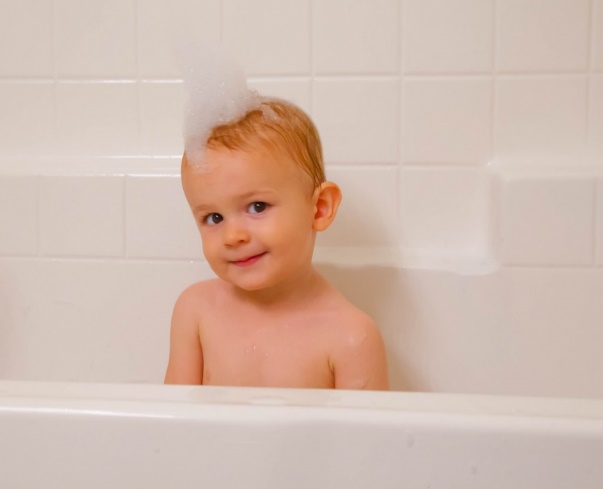 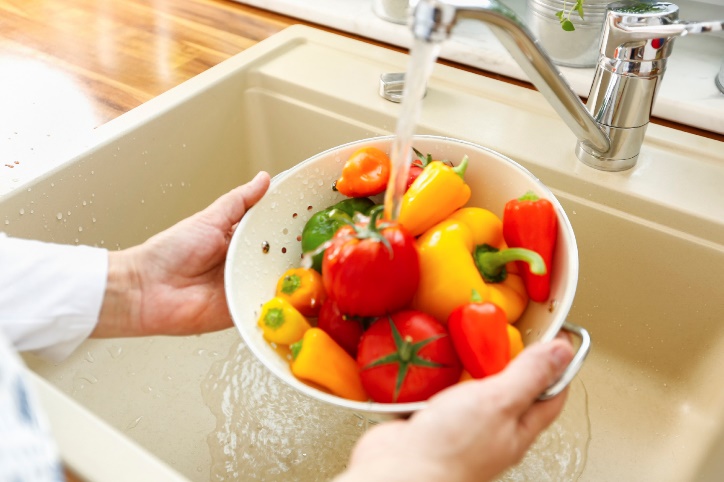 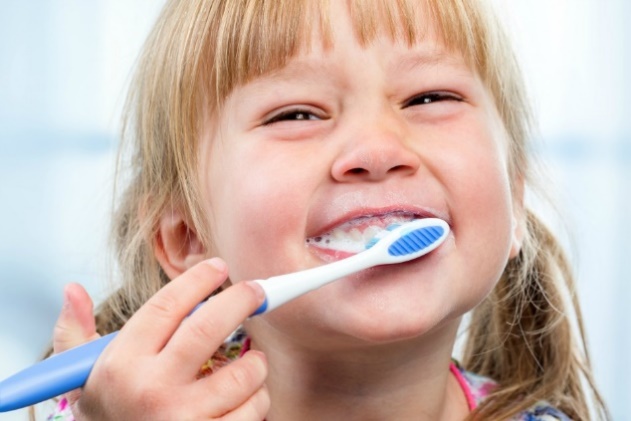 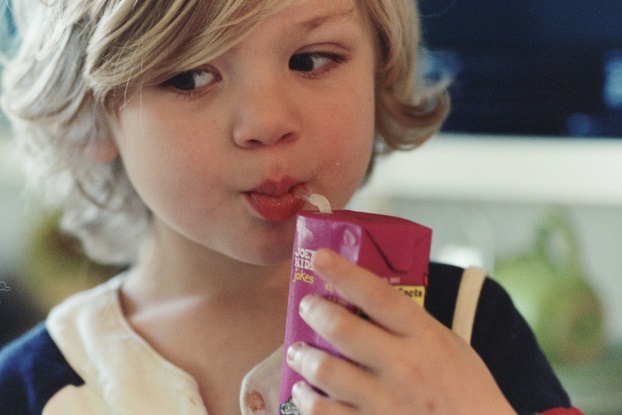 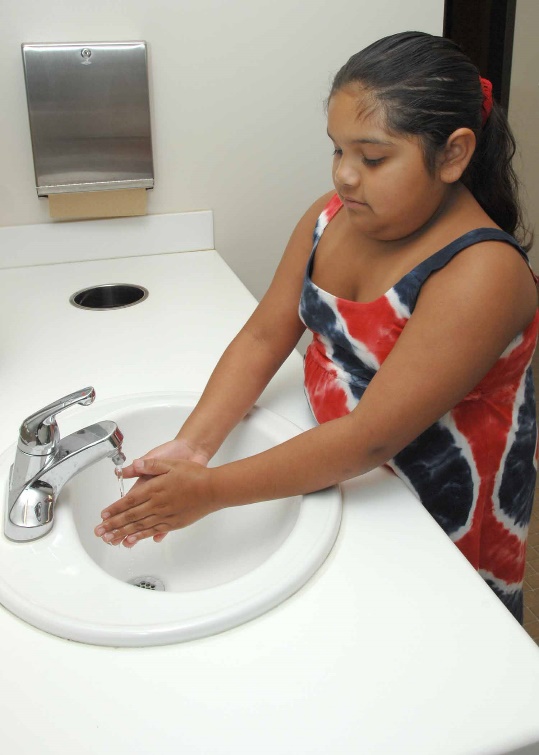 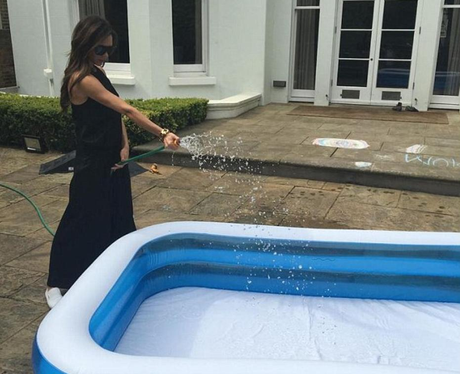 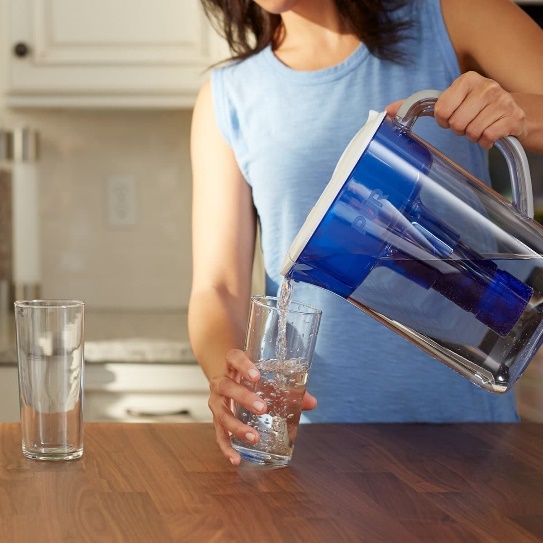 